Tajuk Manuskrip	:Nama Penilai	:No. K.Pengenalan/Pasport	:No. Staf (UPM Sahaja)	:Jawatan	:Alamat	:Tarikh Terima	:	Tarikh Siap     :No. Telefon	:	No. Faksimili  :E-mel	:Arahan: Sila tandakan (√) pada ruangan yang berkenaan.Ya	Tidak	Lihat UlasanAdakah manuskrip ini merupakan sebuah karya asli?Adakah tajuk manuskrip ini sesuai dengan kandungannya?Adakah terdapat sumbangan/faedah yang ditulis dalam bidang berkenaan?Adakah gaya persembahan dan susunannya memuaskan?Mutu bahasa yang mudah difahami, struktur bahasa dan nahu yang baik serta pengolahan yang sempurna.Adakah terdapat buku-buku lain yang sedia ada berkaitan bidang ini?Perlukah mana-mana bahagian tertentu manuskrip ini diringkas atau diabaikan? Jika perlu, sila catatkan cadangan di atas manuskrip.Adakah rujukannya mencukupi dan relevan?Adakah format rujukan mengikut gaya APA?Adakah format rujukan disusun mengikut susunan abjad?Adakah gambar dan grafik yang disertakan jelas dan boleh dibaca?Keupayaan dari segi pasaran.Secara keseluruhan manuskrip ini:DITERIMA DENGAN PINDAAN KECIL DITERIMA DENGAN PINDAAN BESARAkuan PenilaiSaya memperaku telah menilai manuskrip ini dengan mematuhi etika penerbitan sebagaimana terkandung di dalam Akta Hak Cipta 1987 dan Akta Mesin Cetak dan Penerbitan 1984.Saya dengan ini mengesahkan bahawa manuskrip ini adalah karya asli, tidak pernah diterbitkan sebelum ini dan bukan dalam pertimbangan untuk diterbitkan dengan mana-mana pihak.……………………………………..	……………………………………(Tandatangan)	TarikhPENILAI PERLU MEMBERI ULASAN PADA SETIAP BAB DAN ULASAN TERSEBUT HENDAKLAH DILENGKAPKAN PADA HELAIAN (3-5) YANG TERDAPAT DALAM BORANG INI.Penilaian dan ulasan bagi setiap bab manuskripTitle of Manuscript	:Name of Reviewer	:I.C. Number /Passport No.	:Staff No. (UPM only)	:Designation	:Address	:Date of Acceptance	:	Date of Completion	:Telephone No.	:	Fax. No	: Email	:Instruction:  Please tick (√) in the box provided.This manuscript is an original work.The title of the manuscript reflects the content.Are there any contributions/benefits gained through this manuscript?The manuscript is well organised and well written.The language can easily be understood, good language structure and grammar, the entire manuscript is well written.Are there any similar existing books in this field?Is there any part of this manuscript that needs to be summarised or ignored?Are the references sufficient?Are the references well-formatted according to the APA style?Are the references arranged according to an alphabetical order?Are the pictures and graphics clear and readable?Is this book marketable?Overall, this manuscript needs to be:ACCEPTED WITH MINOR CHANGES ACCEPTED WITH MAJOR CHANGESYes	No	View CommentsDeclarationI hereby confirmed that I have reviewed this manuscript by following the publication ethics stated in Copyright Act 1987 and Printing Presses and Publications Act 1984.I hereby declare that this manuscript is original, previously unpublished and not under consideration for publication elsewhere.…………………………….	…………………………..(Signature )	DateREVIEWER NEEDS TO PROVIDE COMMENTS FOR EACH CHAPTER AND THE COMMENT CAN BE FILLED UP IN PAGE (3-5) OF THIS FORMReview and comments for each chapters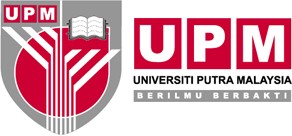 OPERASI PERKHIDMATAN SOKONGANPUSAT PENERBIT UPMKod Dokumen: OPR/PUPM/BR02/PENILAIAN MANUSKRIPBORANG PENILAIAN MANUSKRIPBilBabUlasan PenilaiBilBabUlasan PenilaiBilBabUlasan PenilaiSUPPORT SERVICE OPERATIONUPM PRESS CENTREDocument Code: OPR/PUPM/BR02/PENILAIAN MANUSKRIPMANUSCRIPT REVIEWING FORMNo.ChapterCommentsNo.ChapterCommentsNo.ChapterComments